Приложение 5               Методът 5 S/П/ за поддръжката.            5s5p1. Сейри /Подбери/.1.1. Определение.Означава въвеждане на ред при объркани и неподредени неща и отстра-няване на ненужните неща.Ненужни предмети са:- Инструменти, форми и материали, свързани с изработването на старипродукти.- Дефектни части и материали. Повредени и износени предмети.- Машини ненужни за настоящето производство.- Излишни по количество неща.Предмети, които не са от първа необходимост:Това са нужни по принцип неща, но които не се използват често.Нужни предмети:Предмети, които се използват често в настоящето производство.Премахват се ненужните врати, прегради, предпазители, витрини, които пре-чат на хората свободно да се придвижват, да наблюдават, да имат достъп.Понякога се налага да има врати за осигуряване на отопление или чиста среда. Необходимо е да се провери кои врати могат да отпаднат особенно към помещения с предмети за общо ползване чертeжи, литература, инструменти,копирна техника, документация и др. Големите непрозрачни предпазители пречат да се наблюдават съоръженията. При възможност да се заменят с прозрачни.Капаците да могат бързо и лесно да се снемат и поставят при проверка.1.2. Принципи при провеждане на Сейри:- Когато станат ненужни, предметите се отделят, след което се изхвър-лят, продават или се използват за резервни части и суровина.- В зависимост от отпадъците се определят няколко места за различ-ните видове отпадъци.- Разделят се всички предмети в посочените три групи, след което сеотделят ненужните.1.3. Проверовъчен лист за Сейри.- Няма ли на работното място повредени или амортизирани предмети?- Няма ли на работното място предмети, които вече не се ползват?- Няма ли на работното място по-голям от необходимия брой предмети?- Няма ли на работното място лични вещи?2. Сейтон /Подреди/.2.1. Определение.Означава подреждане на неподредени предмети и старателно почистване.Нужните неща да се поставят на своето място в съответния ред, така чеда могат лесно да се ползват и да не бъдат подложени на риск да бъдатповредени.- Определяне мястото за всеки предмет.- Всеки предмет да се съхранява на мястото си.Правилата се изготвят с участието на всички сътрудници. Подрежданетотрябва да е по лесен, разбираем и приемлив за сътрудниците начин.2.2. Принципи при провеждане на Сейтон.- Въвеждане на по-ясна подредба /нагледна представа/, за да се откриелесно къде, какво е поставено и в какво количество /лесно преброяване/.Обозначава се с етикети мястото, артикула, показатели за минимални/мак-симални количества и предишен/следващ производствен процес. Въвежда сецветово разделение за по-лесен визуален контрол. Използване на табели"Предметът е взет от ...".- Осигуряване на по-лек достъп и транспортопригодност.- Лекота при използване. Въвежда се такъв начин на съхранение, койтопредпазва предметите от повреждане и замърсяване, като в същото времете остават лесно достъпни и безопасни при ползване. Предодвратяване отпадане чрез прегради. Защитни подложки срещу корозия. Калъфи и шкафовесрещу замърсяване.- Визуализация чрез знаци, табели, цветове, прозрачни палети, очертаванесилуета на предмета на пода /на таблото/ - да се види веднага, аколипсва.Съхранението може да е централизирано, диференцирано или подвижно.2.3. Проверовъчен лист за Сейтон.- Определено ли е мястото за склад?- Не са ли предметите прекалено далече от мястото на ползването им?- Има ли списъци на местонахождението на предметите?- Лесен, безопасен ли е достъпът и подреждането на предметите?- Предвидени ли са разделители /маркировка/ на определените места?- Не се ли смесват различни групи предмети?- Няма ли натрупани накуп предмети?- Може ли директно да ползвате предметите, без да е необходимо дапремествате други?- Предвидени ли са защитни врати,калъфи,пликове,подложки?2.4. Методи за складиране.- Функционален - в зависимост от предназначението.- В зависимост от производствения процес и изискванията наработното място.Класификация на начините за съхранение на инструментите, в зависи-мост от честотата на използването им.┌──────────────┬──────────────────────────────┬──────────────────┐│   ЧЕСТОТА    │          ОПИСАНИЕ            │     МЯСТО        │├──────────────┼──────────────────────────────┼──────────────────┤│ Слабо        │ 1.По-малко от 1 път годишно. │ Далечно място.   ││ използвани   │                              │                  ││              │ 2.Може би 1 път годишно.     │                  │├──────────────┼──────────────────────────────┼──────────────────┤│ Средно       │ 1.На 6 месеца веднъж.        │ Съхраняват се    ││ използвани   │                              │ заедно на        ││              │ 2.Веднъж месечно.            │ едно място.      ││              │                              │                  ││              │ 3.Веднъж седмично.           │                  │├──────────────┼──────────────────────────────┼──────────────────┤│ Често        │ 1.Eжедневно                  │ На работното     ││ използвани   │                              │ място, в зависи- ││              │                              │ мост от работния ││              │ 2.Ежечасно                   │ процес           │└──────────────┴──────────────────────────────┴──────────────────┘3. Сейсо /Почисти/.3.1. Определение.Означава старателно почистване, но и инспекция. Събиране на отпадъци,избърсване на праха и почистване на замърсените предмети.Проверка и откриване на нередности с помощта на петте сетива. Проверказа наличие на прах, влага или неясно и лошо подреждане на машините.3.2. Проверовъчен лист при проверката.- Липсат ли /разхлабени ли са/ болтовете и гайките?- Има ли течове на вода, въздух, машинно масло и др?- Има ли наличие на пукнатини, драскотини или други повърхностни нара-нявания по движещи се части?- Появила ли се е ръжда?- Счупени ли са предпазите?3.3. Диагностика на оборудването.Използва се следната примерна антетка:┌───┬─────────────────┬────────────────────┬───────────┬─────────────┐│ № │ Съдържание на   │Начин на извършване │ Стандарти │ Контрамерки ││   │ проверката      │на проверката       │           │             │├───┼─────────────────┼────────────────────┼───────────┼─────────────┤│ n │ Добра ли е изо- │Измерване на изо-   │ Изолацията│ Замяна на   ││   │ лацията на зах- │лацията с мегаом-   │ да е над  │ кабела.     ││   │ ранващия кабел? │мер /1000 V/.       │ 0.5 Мом   │             │└───┴─────────────────┴────────────────────┴───────────┴─────────────┘3.4. Пример за връзка между дребните дефекти и загубите в производството.Счупен прозорец ------ При дъжд влиза вода                       Кутиите с резервните лагери се мокрят                       Лагерите корозират и трябва да се бракуват4. Сейкетсу /Пази/.Определение.
Създаване на стандарти за ред и чистота и придържане към тези стандар-ти през цялото време. Поддържане на висока хигиена, добър характер, доброповедение и висока активност.5. Шицуке /Поддържай/.Определение.Възпитаване и проява на добри обноски и поведение. Обучение на хората да поддържат самостоятелно реда и орга-низацията на работното място. Извършване на автономна поддръжка.С тези 5 стъпки се постигат следните резултати:----------------------------------------------Безопасност на труда - всичко си е на мястото и навсякъде ечисто.По-висока производителност - не се губи време за търсене наинструменти и други предмети.По-бързо се отстраняват дефектите - пукнатините и течовете севиждат веднага.По-високо качество на продукцията - замърсителите повреждатпродукцията и съоръженията.По-добра среда и условия на работа - чисто и комфортно.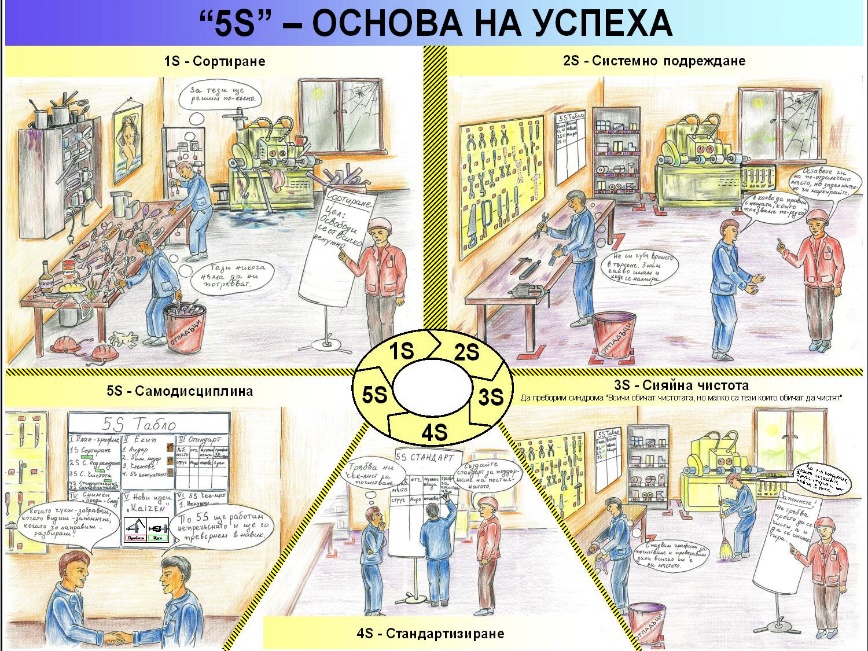 